Hidden  IMAXMovie Script and Teacher’s Q&As During Viewing	21.  Introduction	32.  Haleukala	83.  Rain forest	114.  Weathering	145.  Pisces submersible	176.  Molokai	23Jeopardy Questions (PowerPoint version downloaded)	27Science Vocabulary in Script	33Science Vocabulary Added for Jeopardy	35Hidden Hawaii IMAX Crossword Puzzle	36Movie Script and Teacher’s Q&As During ViewingRecommended visual displays:Rock CycleFlower Pollination	Windward and leeward sides of a mountainMagma and lava flows1.  Introduction2000 miles across the oceanfarther from land than any other place on earth -- the .Hidden from the world for untold generations,its secrets continue to be discovered by those who care enough to explore this paradise.Its least known secret is Pele’s Vent, a window in the ocean floor to the Earth’s molten core, the birthplace of all the islands of .Hele mai -- come.   If you look close enough, you too will discover the hidden secrets of .Millions of years ago, out of the vast expanse of ocean, a great fire erupted.Pele, Hawaiian goddess of volcanoes, fought a mighty battle with the gods of the sea.  Today, on ’s most active volcano, , you can witness the battle between fire and water just as it happened millions of years ago.   Out of this struggle these islands were born. They became the most isolated of islands on earth … barren rock, absent of all life. Over millions of years, life arrived from distant shores.  Carried by the wind and the waves, only a few survived the journey ... a new arrival not more than once every 25,000 years.  The tiniest of creatures came to the islands in raindrops.  Seeds found passage on the wings of butterflies and birds.  And soon new green life sprouted from the hardened lava rock.  Plant life for centuries, left undisturbed, flourished in the mild climate. Enemies were few.  Raspberries lost their thorns.  Nettles lost their sting.  Some birds lost the need to fly.But however isolated, the islands would not remain a secret forever.  The Polynesians discovered  over 1,500 years ago.  Traveling in simple open vessels they crossed more than 2,000 miles of ocean.  Unaware of ’s richness of life, they brought with them familiar plants and the island’s first land mammals.  From the lush rain forests of  … to the razor-sharp palis of  … to the arid heights of Kaleakala on , it was the dynamic beauty of these islands that made them want to settle and become part of this tropical paradise.2.  HaleukalaHaleukala: the house of the SunMy ancestors used to make this rugged 10,000-foot climb to worship their gods.  Back then, this was an active volcano.  Now, Haleukala is asleep, last erupting just over 200 years ago.  Up here they discovered ’s foremost flowering resident ...the only place on earth this plant exists ... the silversword.   As a park ranger, I come here to study and monitor its progress.  It lives in a delicate balance on Haleukala’s silent rugged terrain.After a decade of sinking its roots into volcanic cindersit sends up a single magnificent stalk.Each plant blooms only once and then dies.It seems to lead a solitary life on these barren slopes ...  but it is not alone.  Hidden beneath the desolate terrain is the silversword’s partner.   These native bees build their nests right on the groundand for generations have kept the silverswords alive by pollinating its blossoms.  The bee’s work is as vital as a heartbeat.3.  Rain forestSometimes my work takes me to the big .  Here in a rain forest the giant ohia lehua trees and hapuu ferns provide a protective canopy to an amazingly diverse collection of plants and animals.  Each plant and living organism depends on each other for shade and ultimately for life.But these peaceful glades also shelter an intruder.  50,000 wild pigs live on the islands today.  Foraging for worms and roots, they destroy the roots and ferns of the lower canopy, endangering the entire rain forest.  By laying hundreds of miles of fence, we restrict the pigs’ grazing areas, preserving the necessary balance.  After all, the rain forest is one of ’s vital organs. Its network of plant life acts as a sponge, storing water and supporting countless rare speciesof plants and animals that have evolved over time, some of which scientist have yet to even identify. They are all over the islands -- like this happy-face spider discovered only a few years ago.  Each has a distinctive face.  I think this one looks like a clown.  Unless you know where to look, these quarter-inch long insects are difficult to find, but they are here --and like the silversword and countless other organismswe are helping them survive.  4.  WeatheringWhen I do my part to help preserve the watersheds, I protect the precious life they nourish.A much larger struggle is going on, one that seemingly has no beginning and no end.  The front lines of this never-ending battle can be seen here, on this rocky coast.  For millions of years giant waves have been attacking the land,grinding its volcanic rocks to black sand.But new land is created as Pele’s molten rock  hardens.Beneath the pounding surf we discover that the land has an ally.  Millions of tiny organisms live in the warm waters around the , forming coral reefs that protect the rocky foundation of the islands above.  Nourished by nutrients that wash off the land, the reefs expand. Once established, the coral reefs are a support system for a large variety of other marine life, all a part of an underwater paradise.  As one layer of land builds upon another new life starts by building on the life that came before.5.  Pisces submersibleToday technology allows us to travel back to the origin of these islands to a place where the future unfolds -- just 20 miles southeast of .  It is here that oceanographers hope to gain a better understanding of how all the islands were created.  Using the Pisces submersible, these scientists are able to travel to the birthplace of all the islands --Peli’s Vent, an opening in the ocean floor.As they journey into the ocean depths, light will be necessary.  No sunlight penetrates the ocean at 4,000 feet.  As Pisces approaches Pele’s domain, the pressure will increase to more than a half billion pounds on its tiny hull. After descending for more than an hour, the view from the window of the Pisces reveals plankton and volcanic ash.  Ghost-white bacteria lives in the dark waters warmed by the rising heat.At the bottom the oceanographers discover ’s newest island being created.  Called Loihi for now, she is hidden from the world above.  Perhaps in a thousand life times from now she’ll break the ocean’s surface and join her island sisters.At Pele’s Vent, close to the source, the temperature is boiling hot.  It is said that the intense heat from Pele’s breath streaming out of the earth’s molten interior creates the shimmering water.  Ash is everywhere and the elements of life pour forth: carbon, oxygen, hydrogen, nitrogen and sulfur. This is newborn rock, straight from the center of the earth – as precious as any moon rock in the journey to discover how this paradise was created. Nearby, life is already arriving on Loihi.  Creatures specially adapted to living in this little known world of intense pressure and darkness are among the first residents.Ascending back up the slopes of Loihi to light and sunshine, we realize we are only beginning to discover the mysteries of  and its hidden secrets.  6.  The process of discovery goes on everyday in  ...by those curious and courageous enough to go where few dare.Out here on the north  the rain and the ocean relentlessly pound the sea cliffs.  Except for the summer months, it's pretty inaccessible.  That’s probably why so few people come here.  It’s a part of  that I would bet looks the same today as it did to the first Polynesians. Down here on the water this coastline is a spectacular site.   Nature at work ... shaping the land, carving ridges and caves from the rock.  These rock walls were once fiery and fluid.  Now they get battered and undercut by the ocean’s waves.  Built up over thousands of years they are slowly reclaimed by the sea.Each time I make this journey I’m aware that nature can turn on me.  The ocean could suddenly rise up and dash me upon the rocks like a piece of driftwood.I keep coming back, despite the risks.  It’s no longer just the magnificence of it all -- it’s something much, much  more important.  Tomorrow, the real danger begins … and if all goes well I’ll reach my final destination.I’m a botanist.Years ago I discovered the alulu, an extremely rare species we thought was gone – gone forever. Each year when I returned I noticed there were fewer and fewer of themand never any new plants.  It seemed that the alulu pollinators had disappeared.  For the species to survive a new pollinator was needed.  That’s why I come back each year --to help them in their struggle to survive. Trouble is, there’s no way to reach them without climbing these crumbling sheer sea cliffsand no way to anchor a rope until I make it to the top, 3,000 feet above the ocean.  It’s touch and go whether the alula will survive.  It’s really up to me to help keep this precious species alive.  Up here on the highest sea cliffs in the world I have really gained an appreciation for the richness of life on .  Of course, the job has only begun.  I have to come back in a few months to collect the seeds.    Pretty crazy, huh?  I want all of this beauty to be around for our children and their children ...which is not so crazy after all.Pele’s lava continues to flow today as it has for millions and millions of years providing a foundation for the generations of tomorrow.  Like the Polynesians before us we leave our footprints on the ancient paths of this paradise.  It is a never ending cycle that we are all a part of as we on continue our journey to discover the hidden .Jeopardy Questions (PowerPoint version downloaded)Science Vocabulary in ScriptScience Vocabulary Added for JeopardyHidden  IMAX Crossword Puzzle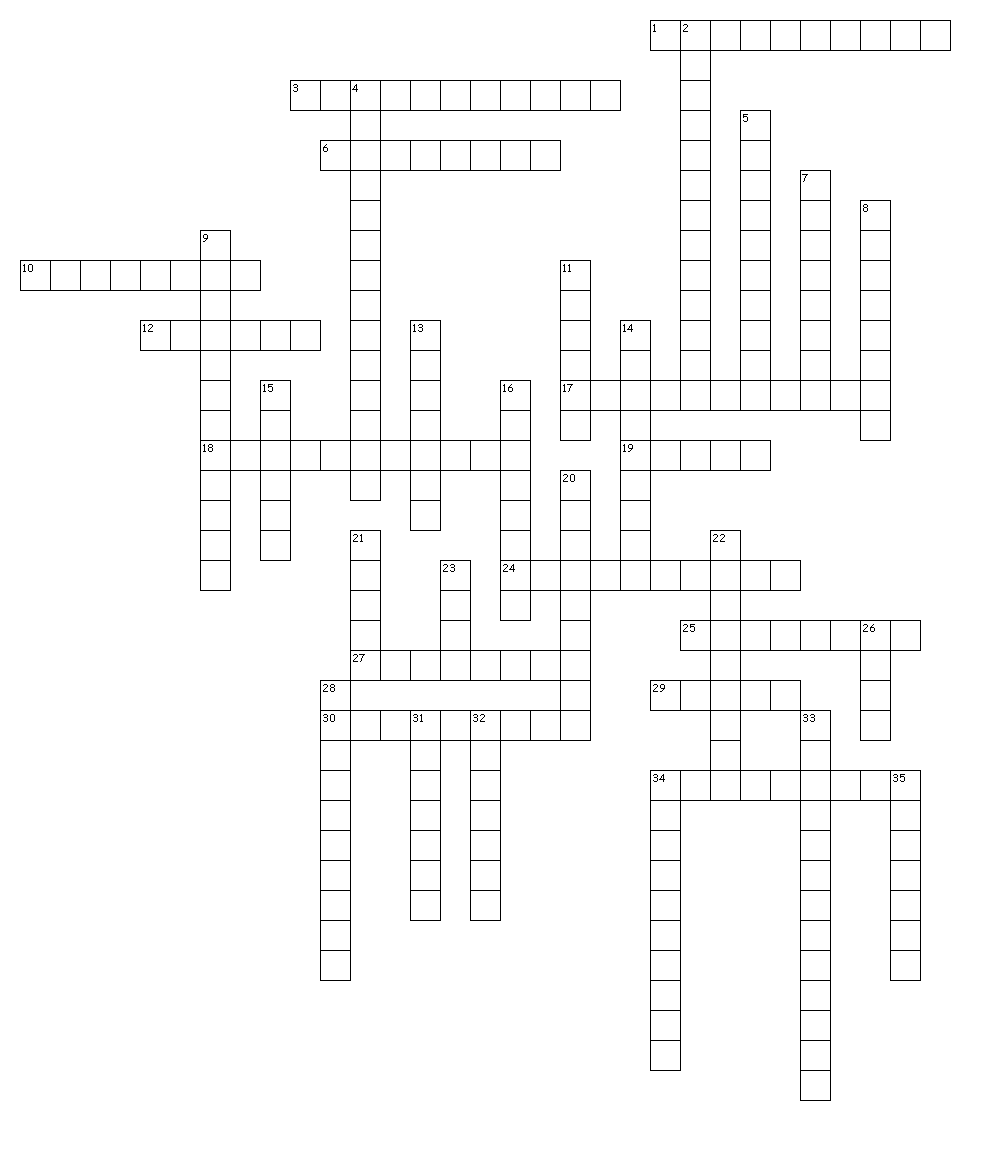 abrasion				igneous				pollination		 active volcano			kinetic				pollinator	  adaptation				lava				population				boiling poing			leeward				potentialbotanist				Loihi				pressurecanopy				magma				sedimentarycoral reef				mutation 			sedimentscanopy				oceanographer 			rain forestdormant volcano			omnivore 			trueelement, elements			park rangers 			weatheringengineers				phloem 				windwardgeologists				pollen 				xylemCreated by Puzzlemaker at DiscoveryEducation.com, sponsorship by Scotch. Across1. a group of organisms of the same species that are found together at a given place and time (50,000 wild pigs)3. rock type that is formed from buried, compacted and cemented sediments6. the amount of force exerted on a given area10. the breakdown of rocks from rubbing against one another; the process of crushing, grinding, and wearing away rock due to impact of sediments12. a fine, yellowish powder made of tiny grains that contain the male sex cells in plants17. People who manage parks, historical sites, and recreational areas. (2 words)18. the transfer of pollen to the sticky pad at the top of the pistil (stigma)19. the newest island being formed 4,000 feet below sea level, SE of Hawaii24. a tropical woodland with high annual rainfall (2 words)25. carbon, oxygen, hydrogen, nitrogen, and sulfur27. a plant or animal that was born with a trait that none of its ancestors had29. molten rock material  beneath the Earth’s surface; also, this is formed when igneous rock is reheated and melts30. A team developed the Pisces submersible vehicle that could descend to 4,000 feet below sea level, maneuver in the dark, and perform robotic scientific sampling in an environment of extremely high pressure and temperature.34. the energy that a body has because of its position; example: calm, still ocean waterDown2. a scientist who studies the ocean4. a volcano that is not active (asleep), but capable of becoming active (2 words)5. a mutation that occurred that helped a species survive;  also, a mutation that did not prevent a plant or animal from surviving and reproducing, such as losing sting, thorns, or the ability to fly7. an organism that eats both plants and animals8. a scientist who studies plants9. the temperature at which a substance boils under normal atmospheric pressure (2 words)11. the uppermost layer of a forest13. the energy that a body has because of its motion;  example: waves in motion and pounding surf14. chains of rocks, plants and animal life (coral), usually parallel to the shore, that protect the land from waves (2 words)15. plant tissue that transports food (made by photosynthesis) downward from the leaves to the lower parts of a plant16. wet side of a mountain or island, due to moist winds blowing onto it, then rising, condensing and providing moisture20. fragments or particles of rock produced by weathering21. plant tissue that conducts water and minerals upward from the roots of plants22. a scientist dealing with the study of the Earth’s history, features and resources, such as water, oil and minerals.23. molten rock material  on the Earth's surface26. All the atoms that make up an element are alike, but different from those of other elements.  (true or false)28. the breakdown of rocks into smaller particles by natural processes (wind, rain, waves)31. rock type formed from the cooling of lava and magma; this weathered rock type is the source of sediments in  32. a substance composed of one kind of atom33. a volcano that is erupting or about to erupt (2 words)34. someone or something that transfers pollen35. dry side of a mountain or island, due to dry air moving downward from the summit to the baseWords and clues submitted to Puzzlemaker at DiscoveryEducation.comHidden  IMAX Student Worksheet2.  Haleukala3.  Rain forest4.  Weathering5.  Pisces submersible6.  What is lava?Answer:  Molten rock material  on the Earth’s surface is __________.What is magma?Answer:  Molten rock material  beneath the Earth’s surface is __________.Refer to the Rock Cycle chart.  What is the origin of igneous rocks?Answer: They are rocks formed by the cooling (solidification) of magma and lavaRefer to the Rock Cycle chart.  What is formed when igneous rock is reheated and melts?Answer: magmaWhat is a geologist.Answer: a scientist dealing with the study of the Earth’s history, features and resources, such as water, oil and minerals.   They study the volcanic activity in  so they can predict eruptions and warn people of the dangers.  How did the first tiny organisms and seeds arrive in ?Answers: raindrops, wind, waves, birds, butterflies (and other insects)Why did plants and animals change?Answer:  they had few enemies;  plants didn’t need thorns and sting for protection;  birds didn’t need to fly away from enemies.How did these changes come about?Answers:  Step 1: mutation - a plant or animal was born with a trait that none of its ancestors had.   (A bird couldn’t fly.  A plant didn’t have thorns.  Another plant didn’t sting if someone touched it.)Step 2: adaptation - the genetic change did not prevent the plant from surviving and reproducing.   The plant or animal reproduced and the trait was inherited by its offspring.  After many generations, there were many with the trait.What is a rain forest?Answer:  a tropical woodland with high annual rainfallRefer to a chart showing windward and leeward sides of a mountain.  Moist prevailing winds blow onto the  and rise up along the sides of the mountains.  Rising air expands and cools, causing water vapor to condense and settle on vegetation.   By the time the air reaches the summit, there is little water vapor left.   The dry air then moves down the other side of the mountain.The wet side is the “windward side”.The dry side is the “leeward side”.On which side are the lush rain forests of ?Answer: windwardWhat is an active volcano?Answer:  a volcano that is erupting or about to eruptWhat is a dormant volcano?Answer:  a volcano that is not active (asleep), but capable of becoming activeWhat are park rangers?Answer:  People who manage parks, historical sites, and recreational areas.  Their goals are to protect park visitors and resources.What is pollen?Answer:  a fine, yellowish powder made of tiny grains that contain the male sex cells in plantsWhat is pollination?Answer:  the transfer of pollen to the sticky pad at the top of the pistil (stigma)What is a canopy?Answer:  the uppermost layer of a forestWhat is a population?Answer:  a group of organisms of the same species that are found together at a given place and timeAn example of a population is1. animals in the rain forest and their food2. animals in the tropical rainforest and their surroundings3. wild pigs, birds and insects living in the rain forest4. wild pigs living in the rain forestAnswer:4. wild pigs living in the rain forestWhat is the term for an organism that eats both plants and animals?Answer:  omnivoreWhat are the names of the tissues that move food, water, and minerals to various parts of a plant?Answer: xylem and phloemWhat is xylem?Answer: plant tissue that conducts water and minerals upward from the roots of plantsWhat is phloem?Answer: plant tissue that transports food (made by photosynthesis) downward from the leaves to the lower parts of a plantWhat is weathering?Answer:  the breakdown of rocks into smaller particles by natural processes (wind, rain, waves)What are sediments?Answer: fragments or particles of rock produced by weatheringWhat is abrasion?Answer: the breakdown of rocks from rubbing against one another; the process of crushing, grinding, and wearing away rock due to impact of sedimentsRefer to the Rock Cycle chart.  What weathered and eroded rock is the source of sediments in ?Answer: IgneousWhat type of rock is formed from buried, compacted and cemented sediments?Answer: sedimentaryWhat is a coral reef?Answer: chains of rocks, plants and animal life (corals), usually parallel to the shore, that protect the land from waves.  What is an oceanographer?Answer: a scientist who studies the oceanWhat is pressure?Answer: the amount of force exerted on a given area;  the weight of the water above the Pisces exerts a force on everything.What are bacteria?  (singular - bacterium)Answer: a group of single-celled micro-organisms In the area around Pele’s Vent, some species of bacteria can survive and reproduce in temperatures near the boiling point of water.  The ability to survive and reproduce at these temperatures is an example of1. adaptation2. decomposition3. photosynthesis4. respirationAnswer:1. adaptation“Boiling point” is the temperature at which a substance boils under normal atmospheric pressure.  At 4,000 feet below sea level, the boiling point of water is not 100ºC (212ºF).  Why is there a difference?Answer: the higher the pressure above the liquid, the more difficult it is for a particle in the liquid state to enter the gaseous state.  So, water must reach a higher temperature to boil. A team of engineers developed the Pisces submersible vehicle that could descend to 4,000 feet below sea level, maneuver in the dark, and perform robotic scientific sampling in an environment of extremely high pressure and temperature.  What are engineers?Answer: scientists and professionals who design and develop products useful to people, such as dams, machines, roads, and vehicles.  What is an element?Answer: a substance composed of one kind of atomAll the atoms that make up an element are1.  alike, but different from those of other elements2.  always spaced the same distance apart3.  different, but have the same mass as atoms of other elements4.  always moving at the same speedAnswer:  1. alike, but different from those of other elementsIf you took all the atoms out of a rock, what would be left?1.  The rock would still be there, but it would weigh less.2.  The rock would be exactly the same as it was before.3.  There would be nothing left of the rock.4.  Only a pool of liquid would be left.Answer:  3.  There would be nothing left of the rock.What are the elements of life?Answer: carbon, oxygen, hydrogen, nitrogen, and sulfurAnimals and plants are made up of a number of different chemical elements.  What happens to all of these elements when animals and plants die?1. They die with the animal or plant.2. They evaporate into the atmosphere.3. They are recycled back into the environment.4. They change into different elements.Answer:   3. They are recycled back into the environment.What is potential energy?Answer: the energy that a body has because of its position;  example: calm, still ocean waterWhat is kinetic energy?Answer:  the energy that a body has because of its motion;  example: waves in motion and pounding surfWhat is a botanist?Answer:  a scientist that studies plantsWhat is a pollinator?Answer:  someone or something that transfers pollenBiologyRock CycleRain ForestLoihiPounding SurfCareersA 100B 100C 100D 100E 100F 100This means the transferring of a fine, yellowish powder made of tiny grains that contain male sex cells in plants, to the sticky pad at the top of a flower’s pistil (stigma).Molten rock material  on the Earth’s surface is lava. Molten rock material  beneath the Earth’s surface is __________. This is a tropical woodland with high annual rainfall.  This opening in the ocean floor, 20 miles SE of Hawaii, is in an environment that is dark, under extremely high pressure, and surrounded by boiling hot water.This is the energy that a body has because of its position.These are the people who manage parks, historical sites, and recreational areas; their goals are to protect park visitors and resources.Movie: Bees on Haleukala are the partners of the silversword plant.  For generations they have kept the silverswords alive by _______________ their blossoms. 
On the slopes of , the botanist does this to the alulu plant. Example: the still, calm ocean waiting to become a waveMovie:  The Haleukala ______ ______ study and monitor the progress of the silversword plant.   On the big , they laid hundreds of miles of fence to restrict the grazing areas of wild pigs and preserve the necessary balance of the rain forest. What is pollinating?What is magma?What is a rain forest?What is Pele’s Vent?What is potential energy?What are park rangers?BiologyRock CycleRain ForestLoihiPounding SurfCareersA 200B 200C 200D 200E 200F 100Raindrops, wind, waves, birds, butterfliesThis is the rock type formed by the cooling (solidification) of magma and lava. This is the term for the uppermost layer of a forest.  This term refers to the amount of force exerted on a given area.  This is the energy that a body has because of its motion.  These are scientists who deal with the study of the Earth’s history, features and resources, such as water, oil and minerals.  Movie: Millions of years ago, the  were barren rock, absent of life.  Slowly, over millions of years, life appeared. Movie: Here in a rain forest the giant ohia lehua trees and hapuu ferns provide a protective ______  to an amazingly diverse collection of plants and animals. Movie: As the Pisces submersible descends 4,000 feet, the ________ increases to more than a half billion pounds on its tiny hull.  Example: ocean waves and pounding surf  _______ study the volcanic activity in  so they can predict eruptions and warn people of the dangers.  How did the first tiny organisms and seeds arrive in ?  What is igneous?What is a canopy?What is pressure?What is kinetic energy?What are geologists?BiologyRock CycleRain ForestLoihiPounding SurfCareersA 300B 300C 300D 300E 300F 300The first plants and animals flourished in the mild climate of .  They changed over time.  Raspberries lost their thorns.  Nettles lost their sting.  Some birds lost the ability to fly.   Why? This is formed when igneous rock is reheated and melts.This is a group of organisms of the same species that are found together at a given place and time.  Movie: 50,000 wild pigs live on the islands today.In the area around Pele’s Vent, some species of bacteria can survive and reproduce in temperatures near the boiling point of water.  This is an example of:  a. adaptation, b. decomposition, c. photosynthesis, d. respiration.What is the term for the breakdown of rocks into smaller particles by natural processes (wind, rain, waves)?  This is a scientist dealing with the study of plant life.What is: they didn’t have enemies, so birds didn’t need the ability to fly away, and plants didn’t need thorns and sting for protection?  What is magma?  What is a population?What is adaptation?What is weathering?What is a botanist?BiologyRock CycleRain ForestLoihiPounding SurfCareersA 400B 400C 400D 400E 400F 400The genetics of a plant or animal is changed when it is born with a trait that none of its ancestors had.Igneous rock is weathered by rain and pounding surf.  Fragments and particles of rock are produced called _________.  The type of plant tissue that conducts water and minerals upward from the roots of plants is _________.  Movie:  In the rain forest, a network of plant life acts as a sponge, storing water and supporting countless rare species of plants and animals …Boiling point is the temperature at which a substance boils under normal atmospheric pressure.  At 4,000 feet below sea level, the boiling point of water is not 100ºC (212ºF).  Why is there a difference? This a term for the breakdown of rocks from rubbing against one another; it is the process of crushing, grinding, and wearing away rock due to impact of sediments?This is a scientist who studies the ocean.What is a mutation?What are sediments?What is xylem?What is: the higher the pressure above the liquid, the more difficult it is for a particle in the liquid state to enter the gaseous state.  So, water must reach a higher temperature to boil?  What is abrasion?What is an oceanographer?BiologyRock CycleRain ForestLoihiPounding SurfCareersA 500B 500C 500D 500E 500F 500This is the term for a genetic change in a plant or animal that makes a species more likely to survive in a given environment. Sediments that were buried, compacted and cemented are now this type of rock.  These are organisms that feed on both plants and animals.These are substances composed of one kind of atom.  These are chains of rocks, plants and animal life (coral), usually parallel to the shore, that protect the land from waves.  These are scientists and professionals who design and develop products useful to people, such as dams, machines, roads, and vehicles.  Movie: Wild pigs forage for worms and roots. Movie: At Pele’s Vent the _______ of life pour forth:  carbon, oxygen, hydrogen, nitrogen and sulfur.  Movie: Beneath the pounding surf, the land has an ally.  Millions of tiny organisms live in the warm waters around the , forming _____ _____ that protect the rocky foundations of the new islands. Movie:  A team developed the Pisces submersible vehicle that could descend to 4,000 feet below sea level, maneuver in the dark, and perform robotic scientific sampling in an environment of extremely high pressure and temperature.  What is an adaptation?  What is sedimentary?What are omnivores?What are elements?What are coral reefs?What are engineers?Final QuestionFinal QuestionMoist prevailing winds blow onto the  and rise up along the sides of the mountains.  Rising air expands and cools, causing water vapor to condense and settle on vegetation.  By the time the air reaches the summit, there is little water vapor left.  The dry air then moves down the other side of the mountain.  The wet side is referred to as the “windward side”.The dry side is referred to as the “leeward side”.On which side of the mountains are the lush rain forests of ?Moist prevailing winds blow onto the  and rise up along the sides of the mountains.  Rising air expands and cools, causing water vapor to condense and settle on vegetation.  By the time the air reaches the summit, there is little water vapor left.  The dry air then moves down the other side of the mountain.  The wet side is referred to as the “windward side”.The dry side is referred to as the “leeward side”.On which side of the mountains are the lush rain forests of ?Moist prevailing winds blow onto the  and rise up along the sides of the mountains.  Rising air expands and cools, causing water vapor to condense and settle on vegetation.  By the time the air reaches the summit, there is little water vapor left.  The dry air then moves down the other side of the mountain.  The wet side is referred to as the “windward side”.The dry side is referred to as the “leeward side”.On which side of the mountains are the lush rain forests of ?Moist prevailing winds blow onto the  and rise up along the sides of the mountains.  Rising air expands and cools, causing water vapor to condense and settle on vegetation.  By the time the air reaches the summit, there is little water vapor left.  The dry air then moves down the other side of the mountain.  The wet side is referred to as the “windward side”.The dry side is referred to as the “leeward side”.On which side of the mountains are the lush rain forests of ?What is windward?What is windward?What is windward?What is windward?  active volcano  adapted, adaptation   arid   bacteria   boiling   botanist   canopy   carbon   climate   coral reefs   Earth   elements   erupted, erupting  evolved   flowering   generations   hydrogen   lava   Loihi   mammals   marine   molten   nitrogen   nutrients   ocean   oceanographers   organisms   oxygen   park ranger   Pele’s Vent  Pisces submersible  plankton   pollinating, pollinator  pressure   rain forest   scientist   seeds   species   sponge   sprouted   sulfur   Sun   temperature   tropical   vent   volcanic ash   volcanic cinders   volcanoes   waves   wind abrasionboiling pointdormantengineersgeologistsigneouskinetic energyleewardmagmamutationomnivoresphloempopulationpollenpotential energyrecycledsedimentarysedimentstraitwater vaporweatheringwindwardxylemabrasion the breakdown of rocks from rubbing against one another; the process of crushing, grinding, and wearing away rock due to impact of sedimentsactivevolcano a volcano that is erupting or about to erupt (2 words)adaptation a mutation that occurred that helped a species survive;   also, a mutation that did not prevent a plant or animal from surviving and reproducing, such as losing sting, thorns, or the ability to flyboilingpoint the temperature at which a substance boils under normal atmospheric pressure (2 words)botanist a scientist who studies plantscanopy the uppermost layer of a forestcoralreef chains of rocks, plants and animal life (coral), usually parallel to the shore, that protect the land from waves (2 words)dormantvolcano a volcano that is not active (asleep), but capable of becoming active (2 words)element a substance composed of one kind of atomelements carbon, oxygen, hydrogen, nitrogen, and sulfurengineers A team developed the Pisces submersible vehicle that could descend to 4,000 feet below sea level, maneuver in the dark, and perform robotic scientific sampling in an environment of extremely high pressure and temperature.geologist a scientist dealing with the study of the Earth’s history, features and resources, such as water, oil and minerals.igneous rock type that is formed from the cooling (solidification) of lava and magma; also, this weathered and eroded rock type is the source of sediments in kinetic the energy that a body has because of its motion;  example: waves in motion and pounding surflava molten rock material  on the Earth's surfaceleeward dry side of a mountain or island, due to dry air moving downward from the summit to the baseLoihi the newest island being formed 4,000 feet below sea level, SE of Hawaiimagma molten rock material  beneath the Earth’s surface; also, this is formed when igneous rock is reheated and meltsmutation a plant or animal that was born with a trait that none of its ancestors hadoceanographer a scientist who studies the oceanomnivore an organism that eats both plants and animalsparkrangers People who manage parks, historical sites, and recreational areas. (2 words)phloem plant tissue that transports food (made by photosynthesis) downward from the leaves to the lower parts of a plantpollen a fine, yellowish powder made of tiny grains that contain the male sex cells in plantspollination the transfer of pollen to the sticky pad at the top of the pistil (stigma)pollinator someone or something that transfers pollenpopulation a group of organisms of the same species that are found together at a given place and time (50,000 wild pigs)potential the energy that a body has because of its position; example: calm, still ocean waterpressure the amount of force exerted on a given arearainforest a tropical woodland with high annual rainfall (2 words)sedimentary rock type that is formed from buried, compacted and cemented sedimentssediments fragments or particles of rock produced by weatheringtrue All the atoms that make up an element are alike, but different from those of other elements.weathering the breakdown of rocks into smaller particles by natural processes (wind, rain, waves)windward wet side of a mountain or island, due to moist winds blowing onto it, then rising, condensing and providing moisturexylem plant tissue that conducts water and minerals upward from the roots of plantsWhat is lava?                                                              What is magma?Refer to the Rock Cycle chart.    What is the origin of igneous rocks?               What is formed when igneous rock is reheated and melts?What is a geologist?How did the first tiny organisms and seeds arrive in ?Plants and animals changed over time.  How did these changes come about?   Answer has 2 parts.What is a rain forest?Refer to a chart showing windward and leeward sides of a mountain.  The wet side of a mountain is the “windward side”.  The dry side of a mountain is the “leeward side”.What causes the windward side of an island to be lush and tropical?What causes the leeward side of an island to be dry?What is an active volcano?What is a dormant volcano?What are park rangers?What is pollen?What is pollination?What is a pollinator?What is a canopy?What is a population?Multiple-choice:  An example of a population is 1. animals in the rain forest and their food  2. animals in the tropical rainforest and their surroundings         3. wild pigs, birds and insects living in the rain forest 4. wild pigs living in the rain forestWhat is the term for an organism that eats both plants and animals?What is xylem?What is phloem?What is weathering?What are sediments?What is abrasion?Refer to the Rock Cycle chart.  What weathered rock type is the source of sediments in ?What rock type is formed from buried, compacted and cemented sediments?What is a coral reef?What is the name of the newest island being formed 4,000 feet below sea level?What is an oceanographer?What is pressure?What are bacteria?  (singular - bacterium)Multiple-choice:  In the area around Pele’s Vent, some species of bacteria can survive and reproduce in temperatures near the boiling point of water.  The ability to survive and reproduce at these temperatures is an example of:  1. adaptation 2. decomposition, 3. photosynthesis, 4. respiration“Boiling point” is the temperature at which a substance boils under normal atmospheric pressure.  At 4,000 feet below sea level, the boiling point of water is not 100ºC (212ºF).  Why is there a difference?A team of engineers developed the Pisces submersible vehicle that could descend to 4,000 feet below sea level, maneuver in the dark, and perform robotic scientific sampling in an environment of extremely high pressure and temperature.  What are engineers?What is the term for a substance composed of one kind of atom?  Examples: carbon, oxygen, hydrogen, nitrogen and sulfurMultiple-choice:  All the atoms that make up an element are1.  alike, but different from those of other elements 2.  always spaced the same distance apart 3.  different, but have the same mass as atoms of other elements 4.  always moving at the same speedMultiple-choice:  If you took all the atoms out of a rock, what would be left?1. The rock would still be there, but it would weigh less.  2. The rock would be exactly the same as it was before.  3. There would be nothing left of the rock.  4. Only a pool of liquid would be left.Multiple-choice:  Animals and plants are made up of a number of different chemical elements.  What happens to all of these elements when animals and plants die?1. They die with the animal or plant.  2. They evaporate into the atmosphere.  3. They are recycled back into the environment.  4. They change into different elements.What is potential energy?What is kinetic energy?What is a botanist?